Приложение №1Общие положения и регламент проведения Республиканских соревнований на Кубок МОиН РС (Я) по комнатным авто и авиамоделям.EP1/10 OFF-ROADСоревнования на радиоуправляемых внедорожниках с электродвигателем.Классификация моделей. Технические требования.К участию допускаются фабрично изготовленные модели для хобби или спорта. Допускаются также самостоятельно изготовленные модели и соответствующие требованиям, изложенным в данном разделе.Общие технические требованияТрансмиссии могут быть только односкоростными, если обратное не предусмотрено в требованиях к классу.Привод может быть на 2 или 4 колеса.Модели должны быть 4-х колесными. Движителями модели могут быть только колеса.Управляемыми могут быть только 2 передних колеса.Модели должны быть оборудованы, окрашенными кузовами. Поверхности для наклеивания стартовых номеров должны быть свободными. Если вовремя гонки модель теряет кузов, она должна быть немедленно остановлена и повторно выпускается на трассу только после исправления из пит-стопа.Шины должны быть изготовлены из вулканизированной резины. Шины не должны содержать частей из металла или твердого пластика. Колёсные гайки и концы колёсных осей не могут выходить более чем на 1.6мм за габариты дисков. При измерении ширины модели, эти выступающие детали включаются в измеряемую величину. Применение металлических дисков допускается.Не допускаются никакие активные устройства, такие как: подруливающие автоматические устройства (например, гироскопы), активные подвески и другие устройства, мешающие оценить водительское мастерство пилота. Внешние антенны могут быть только гибкими. Жесткие антенны запрещены.Рекомендуются к использованию устройства, предотвращающиепотерю управления (fail-safe). Но это не является обязательным требованием.  Классификация моделей:**Разрешается использовать только фирменные колеса, предназначенные специально для моделей данного класса. Использование колес от моделей других классов ЗАПРЕЩЕНО!!!Правила определения победителей этапаПорядковый номер участника в заезде является бортовым номером модели. Номера выдаются организаторами при жеребьёвке и наклеиваются участниками на капот или крышу, а также на левый и правый борта модели.Во время проведения заездов на трассе должны дежурить маршалы. Все заезды делятся на квалификационные и финальные. Квалификационные заезды служат для определения состава финальных групп. Победители соревнований определяются по результатам финальных заездов.В каждом квалификационном заезде количество участников может быть до 10 машин.Количество заездов моделей одного класса в квалификации определяется исходя из количества участников и максимально допустимого количества моделей в заезде. Все модели на старте квалификационных заездов располагаются друг за другом в шахматном порядке в соответствии с результатами жеребьёвки.  Результат каждого участника учитывается индивидуально по системе «стартового окна». На прохождение дистанции в 10 кругов во всех классах дается 5 минут. По истечении этого времени модели принимаются на финиш. Дается контрольное время для завершения заезда всем исправным моделям, но не более 1 минуты по истечении контрольного времени. В случае превышения этого времени засчитывается фактическое количество полных кругов и фактическое время завершения последнего полного круга.Результаты оцениваются следующим образом: лучшим считается результат с наибольшим количеством кругов. При одинаковом количестве кругов лучшим признается результат с наименьшим временем. При одинаковом времени лучшим признается результат с наименьшим временем круга. Другие возможные коллизии решаются организаторами в индивидуальном порядке.Любой заезд (и квалификационный и финальный) модели должны завершить своим ходом. Во время заезда разрешается ремонт вне проезжей части трассы. При выезде на трассу после ремонта участник должен уступить дорогу другим моделям других участников.Финальные заезды для всех классов:Длительность всех заездов для всех классов - 7 минут. Количество кругов в финале увеличивается до 15, но организаторы в праве уменьшить это число на их усмотрение.По результатам квалификации участники распределяются по финалам – A, B и т.д. В зависимости от числа участников в классе по результатам квалификации (от лучших – к худшим) все спортсмены разбиваются на группы до 10 финалистов, при этом последние участники, составляются в группу не менее 3-х спортсменов. В квалификационном заезде участники располагаются на стартовой решетке согласно жеребьевки. Модели во всех заездах, кроме квалификационного, располагаются на стартовой решётке согласно результату предыдущего этапа. Расстояние между моделями на старте должно быть около 1 метра. Модели в всех заездах стартуют одновременно по сигналу судьи.Участники проходят в следующий этап согласно проходному баллу, установленному организаторами.Спортсмены, попавшие в финал, разыгрывают призовые места в соревновании.  При равенстве очков при подведении итогов в финалах приоритет получает спортсмен, занявший более высокое место в одном из зачётных заездов, далее – показавший лучший результат в квалификации, далее – показавший лучший результат в зачётном финальном заезде. Дается контрольное время для завершения заезда всем исправным моделям, но не более 40 секунд. В случае превышения этого времени засчитывается фактическое полное количество кругов и фактическое время завершения последнего полного кругаКвалификации и финалы проводятся раздельно в соответствии с делением моделей по классам.Техническая инспекцияМодели участников могут быть затребованы технической инспекцией для проверки соответствия требованиям. Это может быть сделано в любое время по усмотрению судей, кроме подготовительного (5 мин.) времени перед заездом спортсмена и во время самого заезда.Если после инспекции было определено несоответствие техническим требованиям модели, то аннулируется результат последнего на данный момент заезда спортсмена, и он в дальнейшем не допускается к заездам до устранения несоответствий. Об устранении несоответствий необходимо решение технической комиссии после повторной инспекции.Техническая инспекция моделей обязательна для всех спортсменов, занявших 1-3-места в любом из финальных заездов после соответствующего заезда. В случае несоответствия модели, результат участника аннулируется.Техническая инспекция обязательна для всех участников командного первенства по окончании квалификаций. В случае несоответствия модели командный и личный результаты данного спортсмена аннулируются.Штрафные санкции Во время проведения соревнований не допускаются:- препирательства и беспредметные споры с организаторами;- неспортивное поведение, например, непропускание обгоняющего на круг, преднамеренные удары сзади и т.д.;- срезание поворотов;- уклонение от исполнения обязанностей маршала, в том числе назначенных вне своей очереди;- нецензурная брань;- нарушение правил безопасности.Штрафными санкциями могут быть:- предупреждение;- команда Stop & Go;- уменьшение количества кругов и/или увеличение времени заезда в результатах;- аннулирование результатов лучшего квалификационного заезда участника;- дисквалификация. Стартовые взносы в этом случае не возвращаются.Выбор формы штрафа определяется организаторами.Штрафные санкции не подлежат обсуждению во время проведения соревнований.Правила работы маршалов следующие:В обязанности входит переворачивание моделей на колеса, вытаскивание застрявших моделей, разъединение сцепившихся моделей, возвращение на трассу вылетевших моделей и т.д. Такие ситуации именуются далее коллизиями. Модель возвращается на трассу в том месте, где произошла коллизия.Неисправные модели маршал должен убрать с трассы. Маршалы не имеют права заниматься ремонтом, настройкой/регулировкой моделей.Участник имеет право начать движение только после того, как маршал отпустил модель.При возвращении нескольких моделей на трассу после коллизии приоритет имеет модель двигавшаяся первой.В случае любой коллизии, модель, явившаяся ее инициатором, возвращается на трассу последней.Маршалы должны стоять так, чтобы не загораживать пилотам трассу. Расстановку маршалов определяют организаторы или уполномоченный организаторами главный маршал. Общее правило назначения маршалов: на трассу выходят пилоты последнего прошедшего заезда, независимо от класса моделей. В первый заезд маршалы назначаются организаторами. В случае невозможности исполнения обязанностей маршала, участник обязан выставить маршала вместо себя. Необходимости исполнения обязанностей маршала по своей очереди у заменяющего маршала это не отменяет.Допускается и приветствуется исполнение обязанностей маршалов любыми свободными участниками, механиками и проинструктированными зрителями.За уклонение от обязанностей маршалов организаторы имеют право наложения штрафных санкций, вплоть до аннулирования лучшей квалификации.БезопасностьУчастники соревнований, а также маршалы, иные лица, присутствующие на мероприятии должны принимать меры по обеспечению безопасности проведения соревнований. Все правила обеспечения безопасности определяются здравым смыслом, а именно: не направлять модели в сторону скопления людей, не оставлять без внимания модель с включенным приемником, не допускать на трассу детей и т.д.Ответственность за выполнение правил безопасности лежит на участниках соревнований и всех присутствующих.Безопасность участников, маршалов, зрителей имеет равное значение. При этом предполагается, что участники и маршалы осведомлены о потенциальных опасностях лучше остальных.Безопасность маршалов:Участники, модели которых маршал возвращает на трассу, должны держать модель на тормозе. Манипуляции дросселем во время работы маршала не допустимы. Маршал имеет право не возвращать на трассу модель участника, не обеспечивающего его безопасность.Маршал должен пропустить модели, движущиеся по трассе и только после этого приступить к возврату моделей, попавших в коллизии.Участники должны быть внимательны к маршалам и при нахождении маршала на трассе, объезжать его. Наезд на маршала является нарушением правил безопасности участником.Имущественные и иные споры, связанные с нарушением правил безопасности, находятся вне зоны ответственности организаторов и решаются участниками Чемпионата самостоятельно.Прочие положенияВ случае ошибок подсчета кругов организаторы имеют право провести перезаезд или определить победителей по итогам квалификационных заездов. Решение принимается организаторами по обстоятельствам в каждом конкретном случае.Спорные ситуации, не описанные явно в настоящих Правилах, независимо от вида спора решаются организаторами самостоятельно и их решения обязательны для всех участников. В случае отклонения фактических правил и регламента проведения соревнований от настоящих Правил, организаторы обязаны объявить об этом участникам как можно раньше. Настоящие Правила при этом действуют во всех остальных пунктах, не подвергшихся изменению.Об изменениях в Правилах делается соответствующее сообщение.Приложение №2КЛАСС F1E (N) – КОМНАТНЫЕ ПЛАНЕРЫДЛЯ РУЧНОГО ЗАПУСКАОпределениеПланер - это модель летательного аппарата, не имеющая силовой установки, подъёмная сила которой, возникает за счёт аэродинамических сил, воздействующих на поверхности, остающиеся неподвижными в полёте, за исключением изменений кривизны или установочного угла. Планер может быть оснащен автоматическим рулевым устройством для прямолинейного полета и ограничения времени полета, как правило, магнитным, которое не может управляться участником в течение полета и не должно работать с использованием навигационных систем.В классе F1Е(N) участвуют планеры, предназначенные для полетов в закрытом помещении, не оснащенные каким-либо двигателем. Подъемная сила обеспечивается аэродинамическими силами, действующими на неотделяемые в полёте плоскости модели. Характеристики моделейК участию в соревнованиях не допускаются модели с изменяемой геометрией (напр., со складывающимися крыльями). Количество моделей, регистрируемых для выступления – три. Количество полетовУчастнику разрешается совершить 3 полета, в зачёт идут два лучших результата.Перед началом стартов проводится жеребьёвка номеров участников, для определения последовательности старта.Старт модели производится рукой спортсмена без каких-либо приспособлений, при этом спортсмен находится на полу. Прыжок с поверхности пола допускается.Максимальный полёт по времени не ограничен.Регистрируемым временем полёта является среднее арифметическое значение показаний зафиксированных судьями-хронометристами, уменьшенное до ближайшей целой десятой доли секунды. Если расхождение показаний зафиксированных судьями-хронометристами больше 1-й секунды, жюри соревнований вправе принять решение о том, какой результат заносится в стартовый журнал, или принять другое решение.Технические требования к моделям1.	В классе F1Е(N) участвуют планеры, предназначенные для полётов в закрытом помещении, не оснащённые какими-либо двигателями.2.	Параметры модели:- размах крыльев от 400 мм. до 600 мм., вес не менее 6 грамм3.	Подъёмная сила модели создаётся аэродинамическими силами, действующими на закреплённые плоскости 4.	Не допускается изменение площади и геометрии крыла (напр. складывающиеся крылья).5.	Носовая часть фюзеляжа должна быть изготовлена из мягкого травмобезопасного материала.6.	Количество моделей, регистрируемых для выступления одного спортсмена - не более 3-х.Хронометрирование полета модели осуществляется двумя хронометристами с электронными секундомерами с цифровым выводом. Регистрируемым временем полёта является среднее значение показаний, зафиксированных обоими хронометристами, но уменьшенное до ближайшей одной десятой секунды, ниже осреднённого значения показаний времени. Если расхождение в результатах, зафиксированных хронометристами, не указывает на ошибку в хронометрировании, при возникновении чего организатор соревнований совместно с жюри должен принять решение о том, какой из зафиксированных показаний хронометристов должен быть зарегистрирован в качестве официального результата или о принятии иных мер.Хронометрирование каждого полета модели должно начинаться с момента её запуска.Хронометрирование должно прерываться в момент, когда:а) модель останавливается на полу помещения; б) модель приходит в контакт с какой-либо частью помещения или объектом, находящимся в нём, отличным от пола, и поступательное движение модели прекращается.Итоговый результат каждого участника определяется по сумме двух лучших результатов полетов. В случае равенства результатов принимаются к рассмотрению результаты лучшего 3-го полёта и так далее в случае последующего равенства результатов.Резиномоторный самолетОпределениеКомнатная модель – это авиамодель, которая может летать только в закрытом пространстве, приводится в движение двигателем из резины (или другого эластичного материала); подъёмная сила модели возникает за счет аэродинамических сил, воздействующих на неподвижные во время полёта, за исключением изменения кривизны и угла установки, поверхности. Технические характеристики комнатных моделей:Максимальный размах крыла модели типа моноплан……….550 ммМаксимальная хорда несущих поверхностей………………… 200 ммМаксимальный размах стабилизатора…………………………450 ммМинимальный вес без резиномотора…………………………. 1,2 гМаксимальный вес смазанного резиномотора…………………0,6 г Количество полётовУчастник имеет право на 3 полёта, из которых 2 лучших, идут ему в зачёт. Если организаторы соревнований принимают решение о делении соревнований на туры, то зав каждым участником должен быть закреплен хронометрист. О продолжительности туров должно быть объявлено заранее. Количество моделейЧисло моделей, которое участник может использовать на соревнованиях по комнатным моделям, не ограничено.Распределение занятых местДля окончательного распределения занятых мест берётся сумма времени двух лучших зачётных полётов каждого участника. В случае совпадения этих сумм, во внимание принимается третий результат, и так далее, пока не будет однозначного распределения мест.Хронометраж полётовХронометраж полётов ведется двумя электронными секундомерами, с цифровой шкалой, с точностью не хуже 1/100 секунды.Отсчет времени для каждого полёта начинается, когда модель отделяется от рук участника. Хронометраж прекращается, если;а) модель опускается на пол здания; b) от модели что-либо отделяется;с) модель касается каких-либо частей здания или внутреннего оборудования, кроме пола, и её поступательное движение прекращается.Примечание: В этом случае хронометристы продолжают хронометраж полёта в течение 10 секунд после прекращения поступательного движения. Если через 10 секунд модель останется в контакте с препятствием, отсчёт времени прекращается и из продолжительности полёта вычитается 10 секунд. Если модель менее чем за 10 секунд самостоятельно освобождается от контакта, хронометраж полёта продолжается в обычном порядке.Количество помощниковУчастник имеет право использовать одного помощника.Запуска)  Запуск осуществляется с рук, участник должен стоять на полу.b)  Закручивать резиномотор должен сам участник.Приложение № 3Задание для виртуального пилотажа на авиасимулятореReal Flight G5Траектория полета (комплекс фигур высшего пилотажа) На траектории полета самолета показаны следующие фигуры высшего пилотажа: 1 – управляемая горизонтальная бочка; 2 – три четверти петли с полуоборотом на нисходящей прямой под углом 45; 3 – переворот на горке; 4 – петля Нестерова; 5 – полупетля; 6 – один виток штопора; 7 – восьмерка с полуоборотами на нисходящих под углом 45 линиях; 8 – поворот на вертикали; 9 – восходящая управляемая бочка под углом 45; 10 – переворот; 11 – восьмерка с полубочкой на восходящих под углом 45 линиях; 12 – полубочка на восходящей вертикальной линии; 13 – фиксированная бочка на горизонтальной линии; 14 – одна четверть бочки на восходящей и нисходящей вертикальных линиях.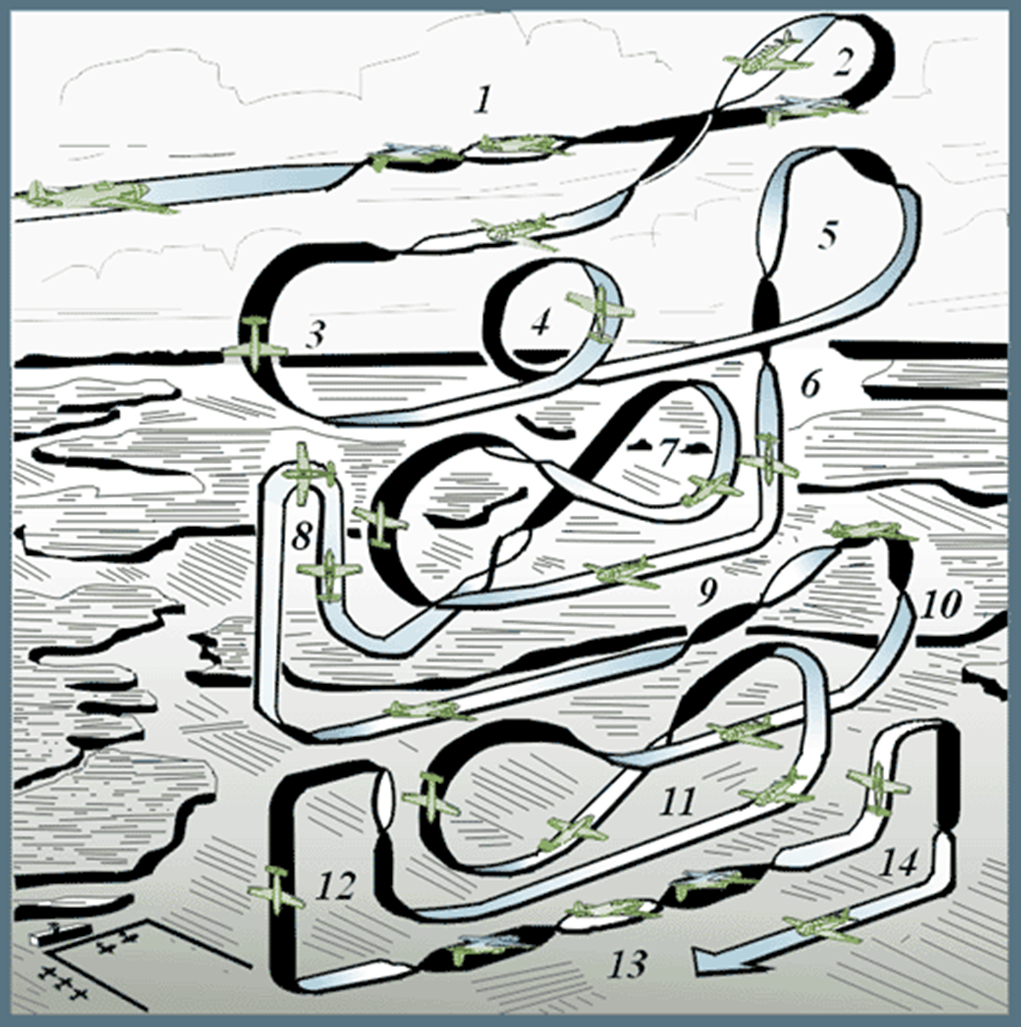 Приложение№4Требования к квадрокоптерам Габариты беспилотного летательного аппарата – расстояние между роторами не должны превышать 350 мм. Квадрокоптеры весом от 250 гр. и выше должны быть зарегистрированы в Росавиации.Каждый пилот использует свои собственные дроны на соревнованиях. За соответствием дронов техническому регламенту следят организаторы соревнований.Каждый пилот может зарегистрировать и использовать до двух дронов для соревнования.Каждый дрон может быть использован только одним пилотом в течение соревнований.Регламент соревнованияТак как мультироторная авиамодель (дрон) относится к источникам повышенной опасности, пилот (руководитель) берет на себя ответственность за возможный вред, причиненный данным источником в соответствии со статьей 1079 Гражданского кодекса РФ.Пилот обязан:подчиняться требованиям организаторов и судей;следить за техническим состоянием своего дрона;соблюдать технику безопасности;заблаговременно подготовить дрона к участию в соревнованиях;получить допуск к соревнованиям, пройдя процедуру технического осмотра.Пилоту запрещается:Участник может получить пульт управления только после того, как закончит свое выступление предыдущий участник.включать без согласования с организаторами, а также пока в воздухе находится          один или более дрон;совершать полеты без согласования с организаторами;выходить на летную площадку во время полетов;отвлекать пилотов во время совершения полетов;летать над людьми;вылетать за границы зоны, отведенной для полетов;создавать действиями или бездействием опасность жизни и здоровью людей;совершать полеты на технически неисправном дроне;оставлять без присмотра включенное оборудование радиоуправления и дрон;включать дроны, недопущенные до соревнований Соревнование проводится в два этапа:       - Квалификационный:Полеты на время группами по 2 человека с индивидуальным зачетом. Участники разбиваются на группы в случайном порядке. Состав групп и очередность вылетов сообщается пилотам перед началом квалификации.Пилоты должны установить свои дроны на старт в течение 1 минуты после вызова судьи. Если пилот по технической причине не готов к гонке, то у него есть дополнительно 30 секунд на устранение неисправности (переключение канала, замены аккумулятора и т.п.). По истечении этого периода, если на старте присутствует хотя бы один пилот из группы - вылет начинается.Каждой группе дается 3 попытки квалификации по 2 минуты. В зачет пилоту идет его лучшее время на круге. Вылеты следующей попытки производятся по окончании всех вылетов предыдущей.Если дрон упал во время Квалификации, но есть возможность снова взлететь, участник может продолжить полет.В случае, если падения без возможности самостоятельного взлета произошли на всехпопытках квалификационных вылетов, и пилотом не было пройдено ни одного полного круга, пилот дисквалифицируется.В конце этапа составляется рейтинг всех пилотов соревнования по времени лучшего круга Квалификации.       - Финальный:Гонка на выбывание состоит из 3 этапов – четвертьфинал, полуфинал и финал в соответствии с турнирной таблицей.В гонку на выбывание проходят первые 27 пилотов рейтинга квалификации.В случае, если квалификацию прошло менее 27 пилотов, отбираются 18 лучших пилотов по рейтингу и полеты в четвертьфинале проводятся группами по 2 человека.В случае, если квалификацию прошло менее 18 пилотов, отбирается 9 лучших пилотов по рейтингу и четвертьфинал отменяется. Гонка на выбывание начинается с полуфинала.Полеты проводятся группами по 3 пилота. Перед началом четвертьфинала участникиразбиваются на группы по 3 человека согласно жеребьевке.Пилоты должны установить свои коптеры на старт в течение 1й минуты после вызова судьи. Если пилот по технической причине не готов к гонке, то у него есть дополнительно 30 секунд на устранение неисправности (переключение канала, замены аккумулятора...).Если на старт в четвертьфинале или полуфинале вышел готовым только один пилот из группы, а остальные по каким-либо причинам не могут выйти на старт, то вышедший пилот автоматически проходит на следующий этап.В каждом этапе гонки на выбывание пилоту необходимо пролететь 4 круга по трассебыстрее остальных пилотов группы. Пилот, пролетевший первым все круги, проходит на следующий этап.Если дрон упал во время гонки на выбывание, но есть возможность снова взлететь,участник может продолжить гонку.           Если дрон не может лететь дальше, то он должен оставаться на земле с выключенными моторами до окончания текущего вылета. Повторного вылета в этом случае не производится.Если в полуфинале или финале к финишу пришел только один пилот – второе и третье место определяются по определяются по лучшему времени круга Квалификации. Если все дроны, участвующие в вылете, упали, и не могут самостоятельно лететь дальше – вылет производится заново после окончания всех вылетов этапа.Нарушения хода соревнованийВ случае вылета из зоны полетов (пересечение линии безопасности) пилот будетдисквалифицирован. Решение о дисквалификации может быть также принято в случаяхнесоблюдения правил безопасности.В тех случаях, когда обязательные к прохождению препятствия не были пройдены,пилот может попробовать повторить маневр.Если пилот во время прохождения круга пропустил препятствие, то прохождение данного круга не засчитывается.ПерелетКогда пилот сталкивается с проблемами видеотракта, не позволяющими ему лететьдальше, он может запросить перелет только в том случае, если будет доказана причина, связанная с внешними факторами.Перелет может быть предоставлен, когда начало полета или сам полет не может быть выполнены по причинам, не зависящим от пилота.Перелет может быть предоставлен если полет не может быть выполнен из соображений безопасности или нарушен внешними факторами.Те же условия действуют и в ситуациях, когда пилот был вынужден приземлиться по требованию организаторов.Неисправности дрона не могут считаться причинами, не зависящими от участника.Предоставление возможности повторного вылета лежит на судье. В случае спорных моментов и назначения перелета, результат предыдущего (спорного) вылета аннулируется.Приложение№5Программа соревнованийПриложение №6ЗАЯВКАна участие в республиканских соревнованияхДиректор _______________/_____________/М.П.Приложение №7СОГЛАСИЕ НА ОБРАБОТКУ ПЕРСОНАЛЬНЫХ ДАННЫХ РЕБЕНКА						                        «___»_________2024 г.Я (законный представитель)_____________________________________________________________ (фамилия, имя, отчество полностью родителя (законного представителя)Являясь родителем (законным представителем)_____________________________________________________________, (фамилия, имя, отчество полностью ребенка)на сновании__________________________________________________________________(паспортные данные; реквизиты доверенности или иного документа, подтверждающего полномочия представителя)настоящим даю своё согласие ГАНОУ РС(Я) «Республиканский ресурсный центр «Юные якутяне» (далее – оператор) на обработку оператором персональных данных моего ребенка, необходимых для организации республиканских соревнований на Кубок МО и Н РС (Я) по комнатным авто и авиамоделям, подтверждаю, что, давая такое согласие, я действую в соответствии со своей волей и в своих интересах.Я согласен (согласна), что фото-видео изображения и следующие сведения о моем ребенке – фамилия, имя, отчество, образовательное учреждение, класс могут быть указаны на дипломах, сертификатах, а также размещены на официальных сайтах РС (Я). Дата                                                                      ПодписьСОГЛАСИЕ НА ОБРАБОТКУ ПЕРСОНАЛЬНЫХ ДАННЫХ РУКОВОДИТЕЛЯ						                        «___»_________2024 г.Я, _____________________________________________________________________________,(фамилия, имя, отчество полностью руководителя)_____________________________________________________________________________(паспортные данные)настоящим даю своё согласие ГАНОУ РС(Я) «Республиканский ресурсный центр «Юные якутяне» на обработку оператором моих персональных данных, необходимых для организации республиканских соревнований на Кубок МОиН РС (Я) по комнатным авто и авиамоделям, подтверждаю, что, давая такое согласие, я действую в соответствии со своей волей и в своих интересах.Я согласен (согласна), что фото-видео изображения и следующие сведения обо мне – фамилия, имя, отчество, место работы и должность, могут быть указаны на дипломах, сертификатах, а также размещены на официальных сайтах РС (Я).Дата                                                                                                                 ПодписьСТОКПРОВозраст гонщикабез ограниченийбез ограниченийТип моделиТрагги , Багги, ШоткорсТрагги , Багги, ШоткорсМасштаб1/101/10Привод2WD или 4WD2WD или 4WDМоторКоллекторныйБез коллекторныйАккумуляторNiMh или NiCdNiMh, NiCd,   Li-PoШиныРезиновые**Резиновые**МодернизациянетЛюбаяВремяСодержаниеМесто проведенияпримечание9:00 – 9:30Регистрация участниковСК «Дохсун»г. Якутск9:30 – 9:50Открытие соревнованийи общий инструктаж9:50Подготовка к соревнованиям 10:00 – 13:00Начало соревнований13:00 – 14:00Обед14:00 – 17:00Продолжение соревнований17:00 – 17:30Работа судьей17:30 – 18:00Закрытие соревнований, награждение победителей18:00Отъезд участников№Ф.И.О. участникаОУВид соревнованияДата рожденияДокумент,серия, номер, кем и когда выдан (паспорт или свид-во о рождении)ФИО, контактные данные, электронная почта руководителя1